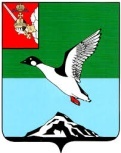 ЧЕРЕПОВЕЦКИЙ МУНИЦИПАЛЬНЫЙ РАЙОН ВОЛОГОДСКОЙ ОБЛАСТИКОНТРОЛЬНО-СЧЕТНЫЙ КОМИТЕТПервомайская ул., д.58, г.Череповец, Вологодская область, 162605 тел. (8202)  24-97-46,  факс (8202) 24-97-46,e-mail: kchk_chmr@cherra.ru «23» мая 2022 г.                                                        г. ЧереповецЗАКЛЮЧЕНИЕ № 59По результатам  экспертно-аналитического мероприятия   на проект решения Муниципального Собрания Череповецкого муниципального района   «О внесении изменений в решение Муниципального Собрания Череповецкого муниципального района от 09.12.2021 № 262 «О бюджете Череповецкого муниципального района на 2022 год и плановый период 2023 и 2024 годов»        Экспертно-аналитическое мероприятие проведено на основании  п. 1.5 плана работы контрольно-счетного комитета Череповецкого муниципального района (далее - КСК) на 2022 год, статьи 157 Бюджетного кодекса Российской Федерации, ст. 9 Федерального закона от 07.02.2011  № 6-ФЗ «Об общих принципах организации и деятельности контрольно-счетных органов субъектов Российской Федерации и муниципальных образований», п. 8.1 статьи 8 Положения о контрольно-счетном комитете Череповецкого муниципального района, утвержденного решением Муниципального  Собрания  района от 09.12.2021 № 252.         Проект  решения Муниципального Собрания Череповецкого муниципального района   «О внесении изменений в решение Муниципального Собрания Череповецкого муниципального района от 09.12.2021 № 262 «О бюджете Череповецкого муниципального района на 2022 год и плановый период 2023 и 2024 годов» (далее – Проект) внесен  администрацией района. Экспертиза Проекта проведена в соответствии с положением о бюджетном процессе в Череповецком муниципальном районе, утвержденным  решением Муниципального Собрания района от 13.07.2020 № 138.	В результате внесения изменений  основные характеристики  бюджета района в 2022 году составят: - доходы  бюджета  1 579 628,1  тыс. рублей (сокращение на 4118,6 тыс. руб.); -  расходы 1 609 093,7 тыс. рублей  (увеличение на 5905,7 тыс. руб.);- дефицит бюджета 19 441,3 тыс. рублей (увеличение на 10 024,3 тыс. руб.).         Основанием для внесения изменений являются:- уведомление Департамента строительства области от 31.03.2022, от 20.04.2022, от 28.04.2022;	- уведомление Департамента дорожного хозяйства и транспорта области от 31.03.2022;- фактическое поступление штрафа за возмещение ущерба при возникновении страховых случаев, когда выгодоприобретателями  выступают получатели средств бюджета муниципального района;- фактическое поступление пожертвований от АО «Апатит»;- протокол заседания Комиссии по вопросам оптимизации и повышения эффективности бюджетных расходов от 05.05.2022 года;- заявки главных распорядителей бюджетных средств. Проектом  предлагается  внести изменения в 8 приложений, изложив их в новой редакции.Изменения доходов бюджета района в 2022 году изложены в следующей таблице.                                                                         Таблица № 1   тыс. руб.                                                                           В 2022 году проектом предлагается сокращение доходов  на  4118,6  тыс.  руб. за счет:- увеличения  неналоговых доходов (штрафов) на сумму 168,4 тыс.руб.;- уменьшения безвозмездных  поступлений на сумму 4287,0 тыс. руб., в том числе: - уменьшения субсидий на сумму 5687,0 тыс. рублей;- увеличения субвенций на осуществление полномочий по  обеспечению жильем отдельных категорий граждан на сумму 400,0 тыс. рублей;- поступлений от  денежных пожертвований, предоставляемых негосударственными организациями получателям средств бюджетов муниципальных районов в сумме 1000,0 тыс. руб.Изменения в распределении бюджетных ассигнований в 2022 году по разделам изложены в следующей таблице.                                                                                                                                     Таблица № 2   тыс. руб.         В целом расходы бюджета района в 2022 году   предлагается увеличить на 5 905,7 тыс.  рублей:1.  По непрогрограмным расходам увеличение бюджетных ассигнований на 855,1 тыс. руб., в том числе:- администрации  района в сумме 455,1 тыс. рублей на оплату  исполнительного  листа в пользу ООО «Интелстрой» (пени 360,8 тыс. руб., госпошлина 94,3 тыс. руб.);- администрации  района в сумме 400,0 тыс. руб. на осуществление полномочий по обеспечению жильем отдельных категорий граждан.   2.  Выделение бюджетных ассигнований на реализацию мероприятий муниципальных программ:- «Совершенствование  управления муниципальным имуществом и земельными ресурсами Череповецкого муниципального района на 2020-2025 годы» на сумму 109,6 тыс. руб., в том числе, на оплату  работ  79,3 тыс. рублей, иные межбюджетные трансферты на осуществление отдельных полномочий в сфере жилищных правоотношений в сумме 30,3 тыс. руб.;- «Совершенствование муниципального управления в Череповецком муниципальном районе на 2020-2025 годы»  на сумму  168,4 тыс. руб.  на содержание МУ «МФЦ в Череповецком муниципальном районе» (ремонт служебного автомобиля);- «Обеспечение деятельности органов местного самоуправления и учреждений Череповецкого муниципального района на 2020-2025 годы» на сумму 540,4 тыс. руб. на текущие ремонты помещений и автотранспорта;-  «Содействие развитию предпринимательства, туризма, инвестиций и  торговли  в  Череповецком муниципальном районе на 2020-2025 годы» на сумму 665,5 тыс. рублей на субсидии на приобретение специализированного автотранспорта  для развития мобильной торговли в малонаселенных и (или) труднодоступных населенных пунктах; - «Охрана окружающей среды  в Череповецком муниципальном районе на 2020-2025 годы» на сумму 37,4 тыс. рублей на природоохранные мероприятия;- «Развитие системы образования Череповецкого муниципального района на 2020-2025 годы»  на сумму 1000,0 тыс. руб. на укрепление материально-технической базы (500,0 тыс. руб. ремонт крыльца МДОУ «Шулмский детский сад», 500,0 тыс. руб. ремонт канализации МОУ «Нелазская школа»);- «Обеспечение жильем молодых семей в Череповецком  муниципальном районе на 2020-2025 годы» на сумму 313,0 тыс. руб. на реализацию мероприятий по обеспечению жильем молодых семей; - «Развитие физической культуры и спорта Череповецкого муниципального района на 2020-2025 годы» на сумму 2325,9 тыс. рублей на оплату дополнительных работ по строительству ФОК п. Тоншалово ( в соответствии с исполнительным листом в пользу ООО «Интелстрой»).      3. Сокращение бюджетных ассигнований на реализацию мероприятий муниципальных программ, в том числе:- «Совершенствование  управления муниципальным имуществом и земельными ресурсами Череповецкого муниципального района на 2020-2025 годы» на сумму 109,6 тыс. рублей (проведение оценки рыночной стоимости, проведение кадастровых работ, проведение технической инвентаризации).  4. Перераспределение бюджетных ассигнований:-  по муниципальной программе «Развитие и совершенствование сети автомобильных дорог и искусственных сооружений общего  пользования муниципального значения Череповецкого муниципального района на 2020-2025 годы» на сумму 6000,0 тыс. руб. (мероприятие «Разработка ПСД на реконструкцию объекта «Подъезд к д. Костяевка») уменьшение бюджетных ассигнований за счет субсидии областного бюджета и увеличение за счет средств бюджета района;- с муниципальной программы «Комплексное  развитие систем коммунальной инфраструктуры и энергосбережение в Череповецком муниципальном районе на 2020-2025 годы»  на сумму 305,0 тыс. рублей  (ремонт объектов системы водоснабжения и водоотведения) на муниципальную программы «Развитие системы образования Череповецкого муниципального района на 2020-2025 годы»  на разработку проектно-сметной документации  и разработку технического задания по основному мероприятию «Строительства детского сада в п. Суда, оснащение оборудованием, инвентарем».       Вносимые изменения по расходам бюджета района имеют необходимое экономическое обоснование.      Проектом предлагается увеличение дефицита бюджета на 10 024,3 тыс. рублей за счет остатков средств на счетах по учету средств бюджета на 01.01.2022 года. Таким образом, дефицит бюджета района в 2022 году  составит  29 465,6 тыс. рублей в соответствии с требованиями пункта 3 статьи 92.1 Бюджетного кодекса РФ.              Вывод: Проект решения Муниципального Собрания Череповецкого муниципального района «О внесении изменений в решение Муниципального Собрания Череповецкого муниципального района от 09.12.2021 № 262 «О бюджете Череповецкого муниципального района на 2022 год и плановый период 2023 и 2024 годов» соответствует бюджетному  законодательству. Председатель комитета                                                               Н.Г.ВасильеваНаименование доходовРешение МС №262 от 09.12.2021 года Проект решения МС на 19.05.2022 годаИзмененияНалоги на прибыль, доходы337 730,0337 730,00Налоги на товары (работы, услуги), реализуемые на территории Российской Федерации42 040,042 040,00Налоги на совокупный доход50 439,050 439,00Государственная пошлина110,0110,00Доходы от использования имущества, находящегося в государственной и муниципальной собственности24 887,024 887,00Платежи при пользовании природными ресурсами28 082,028 082,00Доходы от оказания платных услуг (работ) и компенсации затрат государства4 694,04 694,00Доходы от продажи материальных и нематериальных активов9 401,09 401,00Штрафы, санкции, возмещение ущерба753,0921,4+168,4Итого налоговые и неналоговые доходы498 136,0498 304,4+168,4Безвозмездные поступления1 085 610,71 081 323,7-4287,0Дотации бюджетам муниципальных районов148 064,7148 064,70Субсидии бюджетам муниципальных районов417 639,9411 952,9-5687,0Субвенции бюджетам муниципальных районов505 754,5506 154,5+400,0Иные межбюджетные трансферты бюджетам муниципальных районов14 151,614 151,60Поступления от денежных пожертвований, предоставляемых негосударственными организациями получателям средств бюджетов муниципальных районов0,01000,0+1000,0Итого доходов1 583  746,71 579 628,1-4118,6Наименование разделов (подразделов)Решение МС №262 от 09.12.2021 года Проект решения МС на 19.05.2022 годаИзмененияОбщегосударственные вопросы184 777,4185 980,6+1203,2Национальная безопасность и правоохранительная деятельность711,0711,00Национальная экономика252 352,6252 948,5+595,9Жилищно-коммунальное хозяйство130 131,7129 857,0-274,7Охрана окружающей среды415,9453,3+37,4Образование830 725,4832 030,4+1305,0Культура, кинематография47 222,747 222,70Здравоохранение727,9727,90Социальная политика47 810,948 523,9+713,0Физическая культура и спорт24 287,826 613,7+2 325,9Средства массовой информации2062,92062,90Межбюджетные трансферты общего характера бюджетам субъектов российской федерации и муниципальных образований81 961,881 961,80Итого расходов1 603 188,01 609 093,75 905,7